Бушуйская основная школа- филиал муниципального бюджетного общеобразовательного учреждения «Кириковская средняя школа»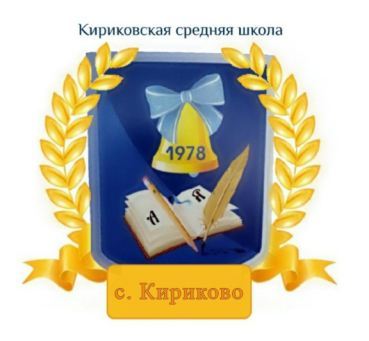 РАБОЧАЯ ПРОГРАММАпо предмету «Изобразительное искусство» для учащихся 4 класса Бушуйской основной школы-филиала муниципального бюджетного общеобразовательного учреждения «Кириковская средняя школа»Составил: учитель  Кадиров Ахмад Насириддинович2020-2021 учебный годПояснительная записка.Настоящая рабочая программа составлена на основании основной образовательной программы начального общего образования Бушуйская основная школа-филиал муниципальногобюджетного общеобразовательного учреждения «Кириковская средняяшкола» № 71-од от 07.03.2019,учебного плана Бушуйской основной школы-филиала муниципального бюджетного общеобразовательного учреждения «Кириковскаясредняя  школа» (1-4 класс) на 2020-2021 учебный год, учебника Изобразительное искусство. Искусство вокруг нас. 4 класс: учеб. Для общеобразовательных учреждений/ Л.А. Неменская. – М.: «Просвещение» 2013, рекомендовано  Министерством образования и науки РФ, положения о рабочей программе педагога  Бушуйская основная школа-филиал муниципального бюджетного общеобразовательного учреждения «Кириковская средняя  школа» реализующего предметы, курсы и дисциплины общего образования от 30 мая 2019 года.Рабочая программа реализует следующие цели и задачи обучения:- воспитание эстетических чувств, интереса к изобразительному искусству; обогащение нравственного опыта, представлений о добре и зле; воспитание нравственных чувств, уважение к культуре  народов многонациональной России и других стран;- развитие воображения, желания  и  умения подходить к любой своей деятельности творчески; способности к восприятию искусства  и окружающего мира; умений и навыков сотрудничества в художественной деятельности;- освоение первоначальных знаний о пластических искусствах: изобразительных, декоративно-прикладных, архитектуре и дизайне – их роли в жизни человека и общества;- овладение элементарной художественной грамотой; формирование художественного кругозора и приобретение опыта работы в различных видах художественно-творческой деятельности, разными художественными материалами; совершенствование эстетического вкуса.Задачи:- совершенствование эмоционально-образного восприятия произведений искусства и окружающего мира;- развитие способности видеть проявление художественной культуры в реальной жизни (музеи, архитектура, дизайн, скульптура и др.);- формирование навыков работы с различными художественными материалами.         Согласно программе, на изучение изобразительного искусства в 4 классе отводится 34 часа (34 учебные недели). Исходя из учебного плана Кириковской средней школы на изучение курса «Изобразительное искусство» отведено 1 час в неделю.Промежуточная аттестация проводится с 04.05.2020 по 25.05.2020 г. в форме инсценирования сказки.2. Планируемые результаты освоения предмета.    В результате изучения курса «Изобразительное искусство» в начальной школе должны быть достигнуты определенные результаты.    Личностные результаты отражаются в индивидуальных качественных свойствах учащихся, которые они должны приобрести в процессе освоения учебного предмета по программе «Изобразительное искусство»:- чувство гордости за культуру и искусство Родины, своего народа;- уважительное отношение к культуре и искусству других народов нашей страны и мира в целом;- понимание особой роли культуры и искусства в жизни общества и каждого отдельного человека;- сформированность эстетических чувств, художественно-творческого мышления, наблюдательности и фантазии;- сформированность эстетических потребностей (потребностей в общении с искусством, природой, потребностей в творческом отношении к окружающему миру, потребностей в самостоятельной практической творческой деятельности), ценностей и чувств;- развитие этических чувств, доброжелательности и эмоционально-нравственной отзывчивости, понимания и сопереживания чувствам других людей;- овладение навыками коллективной деятельности в процессе совместной творческой работы в команде одноклассников под руководством учителя;- умение сотрудничать с товарищами в процессе совместной деятельности, соотносить свою часть работы с общим замыслом;- умение обсуждать и анализировать собственную художественную деятельность и работу одноклассников с позиций творческих задач данной темы, с точки зрения содержания и средств его выражения.Метапредметные результаты характеризуют уровень сформированности универсальных способностей учащихся, проявляющихся в познавательной и практической творческой деятельности:- освоение способов решения проблем творческого и поискового характера;- овладение умением творческого видения с позиций художника, т. е. умением сравнивать, анализировать, выделять главное, обобщать;- формирование умения понимать причины успеха/неуспеха учебной деятельности и способности конструктивно действовать даже в ситуациях неуспеха;- освоение начальных форм познавательной и личностной рефлексии;- овладение логическими действиями сравнения, анализа, синтеза, обобщения, классификации по родовидовым признакам;- овладение умением вести диалог, распределять функции и роли в процессе выполнения коллективной творческой работы;- использование средств информационных технологий для решения различных учебно-творческих задач в процессе поиска дополнительного изобразительного материала, выполнение творческих проектов, отдельных упражнений по живописи, графике, моделированию и т.д.;- умение планировать и грамотно осуществлять учебные действия в соответствии с поставленной задачей, находить варианты решения различных художественно-творческих задач;- умение рационально строить самостоятельную творческую деятельность, умение организовать место занятий;- осознанное стремление к освоению новых знаний и умений, к достижению более высоких и оригинальных творческих результатов.    Предметные результаты характеризуют опыт учащихся в художественно-творческой деятельности, который приобретается и закрепляется в процессе освоения учебного предмета:- сформированность первоначальных представлений о роли изобразительного искусства в жизни человека, его роли в духовно-нравственном развитии человека;-тсформированность основ художественной культуры, в том числе на материале художественной культуры родного края, эстетического отношения к миру; понимание красоты как ценности, потребности в художественном творчестве и в общении с искусством;- овладение практическими умениями и навыками в восприятии, анализе и оценке произведений искусства;- овладение элементарными практическими умениями и навыками в различных видах художественной деятельности (рисунке, живописи, скульптуре, художественном конструировании), а также в специфических формах художественной деятельности, базирующихся на ИКТ (цифровая фотография, видеозапись, элементы мультипликации и пр.);- знание видов художественной деятельности: изобразительной (живопись, графика, скульптура), конструктивной (дизайн и архитектура), декоративной (народные и прикладные виды искусства);- знание основных видов и жанров пространственно-визуальных искусств;- понимание образной природы искусства;- эстетическая оценка явлений природы, событий окружающего мира;- применение художественных умений, знаний и представлений в процессе выполнения художественно-творческих работ;- способность узнавать, воспринимать, описывать и эмоционально оценивать несколько великих произведений русского и мирового искусства;- умение обсуждать и анализировать произведения искусства, выражая суждения о содержании, сюжетах и выразительных средствах;- усвоение названий ведущих художественных музеев России и художественных музеев своего региона;- умение видеть проявления визуально-пространственных искусств в окружающей жизни: в доме, на улице, в театре, на празднике;- способность использовать в художественно-творческой деятельности различные художественные материалы и художественные техники;- способность передавать в художественно-творческой деятельности характер, эмоциональные состояния и свое отношение к природе, человеку, обществу;- умение компоновать на плоскости листа и в объеме задуманный художественный образ;- освоение умений применять в художественно-творческой деятельности основы цветоведения, основы графической грамоты;- овладение навыками моделирования из бумаги, лепки из пластилина, навыками изображения средствами аппликации и коллажа;- умение характеризовать и эстетически оценивать разнообразие и красоту природы различных регионов нашей страны;-умение рассуждать о многообразии представлений о красоте у народов мира, способности человека в самых разных природных условиях создавать свою самобытную художественную культуру;- изображение в творческих работах особенностей художественной культуры разных (знакомых по урокам) народов, передача особенностей понимания ими красоты природы, человека, народных традиций;- способность эстетически, эмоционально воспринимать красоту городов, сохранивших исторический облик, — свидетелей нашей истории;- умение приводить примеры произведений искусства, выражающих красоту мудрости и богатой духовной жизни, красоту внутреннего мира человека3.Содержание учебного предмета4. Тематическое планирование с указанием количества часов на основание каждой темыНеобходима корректировка расписания в мае 2021 года на 1 час)5. Список литературы, используемой при оформлении рабочей программыИзобразительное искусство. Рабочие программы. Предметная линия учебников под редакцией Б. М. Неменского. 1—4 классы : пособие для учителей общеобразоват. организаций / [Б. М. Неменский, Л. А. Неменская, Н. А. Горяева и др.] ; под ред. Б. М. Неменского. — М. : Просвещение, 2015Изобразительное искусство. Учебник 4 класс.   М.: Просвещение, 2012.СОГЛАСОВАНО:Заместитель директора по учебно-воспитательной работе 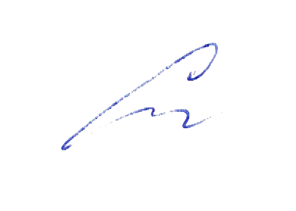 Сластихина Н.П.______«31» августа 2020 г.УТВЕРЖДАЮ:Директор муниципального бюджетного 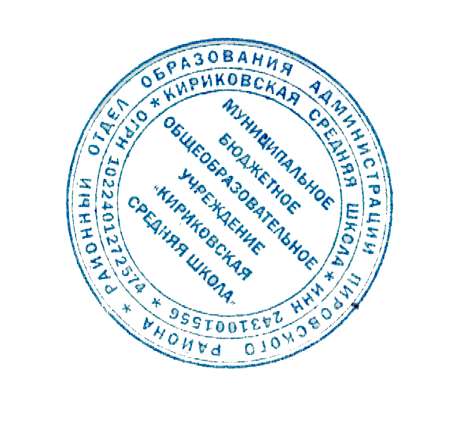 общеобразовательного учреждения «Кириковская средняя школа» 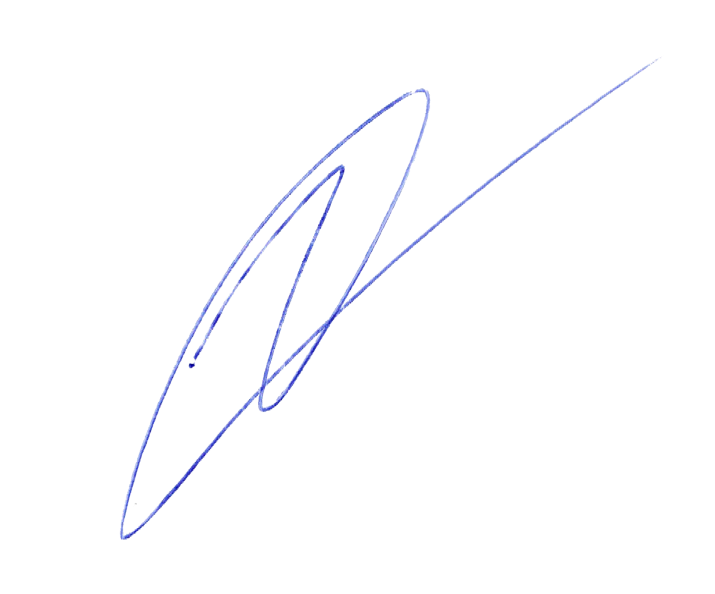 Ивченко О.В. _______«31» августа 2020 г.№Раздел Количество часов1Истоки родного искусства82Древние города нашей земли73Каждый народ – художник114Искусство объединяет народы8№ п\пРаздел, тема урокаРаздел, тема урокаКол-во часовДата проведенияИстоки родного искусстваИстоки родного искусстваИстоки родного искусстваИстоки родного искусстваИстоки родного искусства11Пейзаж родной земли.101.0922Пейзаж родной земли.108.0933Деревня - деревянный мир115.0944Деревня - деревянный мир122.0955Красота человека129.0966Красота человека106.1077Народные праздники (обобщение темы)113.1088Народные праздники (обобщение темы)120.10Древние города нашей земли - 7 ч.Древние города нашей земли - 7 ч.Древние города нашей земли - 7 ч.Древние города нашей земли - 7 ч.Древние города нашей земли - 7 ч.9Родной уголРодной угол103.1110Древние соборыДревние соборы110.1111Города Русской землиГорода Русской земли117.1112Древнерусские воины – защитникиДревнерусские воины – защитники124.1113Новгород, Псков, Владимир, Суздаль, Москва.Новгород, Псков, Владимир, Суздаль, Москва.101.1214Узорочье теремовУзорочье теремов108.1215Пир в теремных палатах (обобщение темы).Пир в теремных палатах (обобщение темы).115.12Каждый народ – художник - 11ч.Каждый народ – художник - 11ч.Каждый народ – художник - 11ч.Каждый народ – художник - 11ч.Каждый народ – художник - 11ч.16Страна  восходящего солнца. Образ художественной культуры ЯпонииСтрана  восходящего солнца. Образ художественной культуры Японии122.1217Страна  восходящего солнца. Образ художественной культуры ЯпонииСтрана  восходящего солнца. Образ художественной культуры Японии112.0118Страна  восходящего солнца. Образ художественной культуры ЯпонииСтрана  восходящего солнца. Образ художественной культуры Японии119.0119Народы гор и  степейНароды гор и  степей126.0120Народы гор и  степейНароды гор и  степей102.0221Города в пустынеГорода в пустыне109.0222Древняя ЭлладаДревняя Эллада116.0223Древняя ЭлладаДревняя Эллада102.0324Европейские города СредневековьяЕвропейские города Средневековья109.0325Европейские города СредневековьяЕвропейские города Средневековья116.0326Многообразие художественных культур в мире (обобщение темы)Многообразие художественных культур в мире (обобщение темы)130.03Искусство объединяет народы - 8 ч.Искусство объединяет народы - 8 ч.Искусство объединяет народы - 8 ч.Искусство объединяет народы - 8 ч.Искусство объединяет народы - 8 ч.27МатеринствоМатеринство106.0428МатеринствоМатеринство113.0429Мудрость старостиМудрость старости120.0430СопереживаниеСопереживание127.0431Герои – защитникиГерои – защитники104.0532Герои – защитникиГерои – защитники111.0533Юность и надеждыЮность и надежды118.0534Искусство народов мира (обобщение темы)Искусство народов мира (обобщение темы)1